ПРОЕКТВносится Главой Северодвинска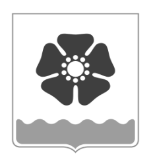 Городской Совет депутатовмуниципального образования «Северодвинск» (Совет депутатов Северодвинска)шестого созываРЕШЕНИЕО Прогнозном плане приватизации муниципального имуществана 2023–2025 годы В соответствии с Федеральным законом от 21.12.2001 № 178-ФЗ «О приватизации  государственного и муниципального имущества», Положением о порядке и условиях приватизации муниципального имущества, утвержденным решением Муниципального Совета Северодвинска от 24.04.2003 № 41,  Совет депутатов Северодвинскарешил:1. Утвердить прилагаемый Прогнозный план приватизации муниципального имущества на 2023–2025 годы.2. Настоящее решение вступает в силу после его официального опубликования.3. Опубликовать (обнародовать) настоящее решение в бюллетене нормативно-правовых актов муниципального образования «Северодвинск» «Вполне официально», разместить в сетевом издании «Вполне официально» (вполне-официально.рф)                                   и на официальных интернет-сайтах Совета депутатов Северодвинска и Администрации Северодвинска.	4. Возложить контроль за исполнением настоящего решения на комитет                               по муниципальной собственности, землепользованию и предпринимательству Совета депутатов Северодвинска.Приложение к решению Совета депутатов Северодвинскаот                              №            Прогнозный план приватизации муниципального имущества на 2023–2025 годыПрогнозный план приватизации муниципального имущества на 2023–2025 годы                      (далее по тексту – План приватизации) разработан  в соответствии с Федеральным законом от 21.12.2001 № 178-ФЗ «О приватизации государственного и муниципального имущества» (далее по тексту – Федеральный закон от  21.12.2001 № 178-ФЗ), Федеральным законом            от 22.07.2008 № 159-ФЗ «Об особенностях отчуждения недвижимого имущества, находящегося в государственной или в муниципальной собственности и арендуемого субъектами малого и среднего предпринимательства, и о внесении изменений в отдельные законодательные акты Российской Федерации» (далее по тексту – Федеральный  закон               от 22.07.2008 № 159-ФЗ) и на основании решения Муниципального Совета Северодвинска      от 24.04.2003 № 41 «Об утверждении Положения о порядке и  условиях приватизации муниципального имущества».Плановый период в соответствии с настоящим Планом приватизации составляет три года (с 2023 по 2025 годы).Раздел I Перечни муниципального имущества Муниципальное имущество, планируемое к приватизации в 2023 году:      1.1. Объекты недвижимого имущества:При проведении работ по технической инвентаризации, кадастровых работ может произойти уточнение площади и (или) характеристик объектов недвижимости.Перечни муниципального имущества, планируемого к приватизации в 2023, 2024            и 2025 годах, будут дополняться с учетом результатов работы по оптимизации структуры муниципальной собственности.Прогноз объемов поступлений в местный бюджет:Исходя из оценки прогнозируемой стоимости объектов, предлагаемых к приватизации в 2023 году, ожидается поступление доходов от приватизации имущества в местный бюджет в сумме 42 753,7 тыс. рублей, в том числе:1) способами приватизации, предусмотренными Федеральным законом от 21.12.2001 № 178-ФЗ, – в сумме 4 593,8 тыс. рублей;2) способом приватизации, предусмотренным Федеральным законом от 22.07.2008       № 159-ФЗ, в порядке реализации субъектами малого и среднего предпринимательства преимущественного права на приобретение арендуемого муниципального имущества –               в сумме 38 159,9 тыс. рублей.Планируемые поступления в 2023 году от продажи земельных участков, расположенных под приватизируемыми объектами недвижимого муниципального имущества, составят примерно 1 622,4 тыс. рублей.Объем поступлений от приватизации муниципального имущества в 2024 году прогнозируется в сумме 36 425,2 тыс. рублей и в 2025 году – в сумме 36 339,2 тыс. рублей.Прогноз доходов от продажи муниципального имущества может быть скорректирован в случае внесения изменений и дополнений в сфере приватизации в законодательство Российской Федерации, а также в муниципальные правовые акты Северодвинска.Раздел IIПеречень нереализованного муниципального имущества, ранее включенного
в Прогнозные планы прошлых периодов      1. Объекты недвижимого имущества:      2. Объекты электросетевого хозяйства:      3. Акции акционерных обществ:от№  ПредседательСовета депутатов Северодвинска______________________М.А. СтарожиловГлава муниципального образования«Северодвинск»   ________________________И.В. Скубенко                                                                №п/пНаименование объектаМесто нахождения объектаПлощадь,кв. мКраткая характеристика объекта(назначение)Предполагаемые сроки приватизации1Объект незавершенного строительстваг. Северодвинск,в районе проспекта Труда, дом 68,кадастровый номер 29:28:104154:3039187,5Объект незавершенного строительства, Степень готовности 18%.Объект приватизации находится на земельном участке площадью 1352 кв. м 
(нежилое)1 - 4 кварталы2023 года№п/пНаименование объектаМесто нахождения объекта,кадастровый(или условный) номерПлощадь,кв. мКраткая характеристика объекта(назначение)Предполагаемые сроки приватизации1Нежилое встроенное помещениег. Северодвинск,проспект Морской,дом 35, реестровый номер 6143/185,9Нежилое встроенное помещение расположено на 1-м этаже 9-этажного кирпичного дома 1974 года постройки1 квартал2023 года –4 квартал2025 года2Нежилое помещениег. Северодвинск,улица Героев Североморцев, дом 10, кадастровый (или условный) номер 29-29-06/015/2009-470113,1Нежилое помещение расположено на 1-м этаже 9-этажного кирпичного дома 1984 года постройки1 квартал2023 года –4 квартал2025 года3Нежилое помещениег. Северодвинск,проезд Машиностроителей, дом 24, кадастровый (или условный) номер 29-29-06/0025/2009-20097,5Нежилое помещение расположено на 1-м этаже 4-этажного кирпичного дома 1970 года постройки1 квартал2023 года –4 квартал2025 года4Нежилое помещениег. Северодвинск,улица Ломоносова,дом 104, кадастровый (или условный) номер 29-29-06/027/2009-290105,8Нежилое помещение расположено на антресольном этаже9-11-этажного кирпичного дома 1978 года постройки1 квартал2023 года –4 квартал2025 года5Нежилое помещениег. Северодвинск, улица Героев Североморцев, дом 10, кадастровый (или условный) номер 29-29-06/015/2009-471178,1Нежилое помещение расположено на 1-м этаже 9-этажного кирпичного дома 1984 года постройки1 квартал2023 года –4 квартал2025 года6Отдельно стоящее нежилое зданиег. Северодвинск,улица Ломоносова,дом 47В, кадастровый (или условный) номер 29:28:000000:0000:0779/0128,4Отдельно стоящее нежилое здание, бетонное, одноэтажное 1955 года постройки, расположенное на земельном участке площадью 92 кв. м1 квартал2023 года –4 квартал2025 года7Нежилое помещение г. Северодвинск,проспект Бутомы,дом 2, кадастровый (или условный) номер29-29-06/030/2012-339267,4Нежилое помещение расположенона 1-м и 2-м этажах 9-10-этажного кирпичного дома 1983 года постройки1 квартал2023 года –4 квартал2025 года8Нежилое помещениег. Северодвинск,улица Комсомольская,дом 6А, кадастровый (или условный) номер 29-29-06/029/2011-075220,1Нежилое помещение расположено на 1-м этаже 5-этажного кирпичного дома 1994 года постройки1 квартал2023 года –4 квартал2025 года9Комплекс зданийсело Нёнокса, улица Первомайская, дом 38, в том числе: - нежилое здание,
кадастровый (условный) номер 29:28:000000:793;- нежилое здание,
кадастровый (условный) номер 29:28:207004:544383,689,2Комплекс нежилых зданий, расположенных на земельном участке площадью 2 266,0 кв. м, в том числе:- нежилое здание, деревянное, одноэтажное 1969 года постройки;- нежилое здание, деревянное, двухэтажное 1969 года постройки1 квартал2023 года –4 квартал2025 года10Нежилое встроенное помещениег. Северодвинск, улица Дзержинского,дом 4,кадастровый (или условный) номер 29-29-06/043/2007-001171,8Нежилое встроенное помещение расположено на 1-м этаже 5-этажного кирпичного дома 1967 года постройки1 квартал2023 года –4 квартал2025 года11Нежилое зданиег. Северодвинск,улица Корабельная, дом 3, строение 1,кадастровый номер 29:28:112202:34113,2Нежилое 1-этажное кирпичное здание 1991 года постройки.Объект приватизации находится на земельном участке площадью 245 кв. м (нежилое)1 квартал2023 года –4 квартал2025 года12Нежилое зданиег. Северодвинск,улица Железнодорожная, дом 13, строение 1,кадастровый номер 29:28:107059:136031,3Нежилое 1-этажное кирпичное здание, год постройки неизвестен.Объект приватизации находится на земельном участке площадью примерно 78 кв. м 
(нежилое)1 квартал2023 года –4 квартал2025 года13Нежилое зданиег. Северодвинск,в районе дома 23Впо улице Железнодорожной,кадастровый номер 29:28:107056:185767,5Нежилое 1-этажное кирпичное здание, год постройки неизвестен.Объект приватизации находится на земельном участке площадью примерно 600 кв. м
(нежилое)1 квартал2023 года –4 квартал2025 года14Нежилое помещениег. Северодвинск,проспект Труда,
дом 60, кадастровый номер 29:28:104154:12421 114,6Нежилое помещение расположено в подвале,на 1-м и 2-м этажах9-этажного кирпичного дома 1991 года постройки1 квартал2023 года –4 квартал2025 года15Нежилое помещениег. Северодвинск,улица Героев Североморцев,
дом 10, кадастровый номер 29:28:104167:183714,9Нежилое помещение расположено на 4-м этаже 9-этажного кирпичного дома 1984 года постройки1 квартал2023 года –4 квартал2025 года16Нежилое помещениег. Северодвинск,улица Героев Североморцев,
дом 10, кадастровый номер 29:28:104167:183814,5Нежилое помещение расположено на 1-м этаже 9-этажного кирпичного дома 1984 года постройки1 квартал2023 года –4 квартал2025 года17Нежилое помещениег. Северодвинск,улица Ломоносова,
дом 90А, кадастровый номер 29:28:103090:372724,8Нежилое помещение расположено на 1-м этаже 1-этажного кирпичного дома 1973 года постройки1 квартал2023 года –4 квартал2025 года18Объект незавершенного строительстваг. Северодвинск,улица Коммунальная, дом 9,кадастровый номер 29:28:107314:885446,9Нежилое 1-этажное кирпичное здание, год постройки неизвестен.Объект приватизации находится на земельном участке площадью 3118 кв. м 
(нежилое)1 квартал2023 года –4 квартал2025 года19Нежилое помещениег. Северодвинск,улица Адмирала Нахимова,
дом 3А, кадастровый номер 29:28:112202:4299,7Нежилое помещение расположено на 1-м этаже 4-этажного кирпичного дома 1956 года постройки1 квартал2023 года –4 квартал2025 года№ 
п/пНаименование объектаМесто нахождения объекта,кадастровый(или условный) номерПредполагаемые 
сроки 
приватизации1Кабельная сеть,общая протяженность 52,0 мг. Северодвинск,в районе улицы Макаренко,дом 12,кадастровый (или условный) номер29-29-06/002/2013-2531 квартал2023 года –4 квартал2025 года2Кабельная сеть,общая протяженность 100,0 мг. Северодвинск,в районе улицы Мира, дом 14, кадастровый (или условный) номер29-29-06/002/2013-2551 квартал2023 года –4 квартал2025 года3Кабельная сеть,общая протяженность 118,0 мг. Северодвинск,в районе улицы Макаренко,дом 22,кадастровый (или условный) номер29-29-06/002/2013-2511 квартал2023 года –4 квартал2025 года4Кабельная сеть,общая протяженность 500,0 мг. Северодвинск,в районе бульвара Приморского,дом 6,кадастровый (или условный) номер29-29-06/002/2013-2521 квартал2023 года –4 квартал2025 года5Кабельная сеть,общая протяженность 191,4 мг. Северодвинск,в районе проспекта Бутомы,дом 18,кадастровый (или условный) номер29-29-06/002/2013-2541 квартал2023 года –4 квартал2025 года6Электроснабжение,общая протяженность 115,0 мг. Северодвинск,в районе улицы Макаренко,дом 26,кадастровый (или условный) номер29-29-06/002/2013-2491 квартал2023 года –4 квартал2025 года7Электроснабжение,общая протяженность 74,0 мг. Северодвинск,в районе бульвара Приморского,дом 8,кадастровый (или условный) номер29-29-06/002/2013-2501 квартал2023 года –4 квартал2025 года8Кабельная сеть,общая протяженность 60,0 мг. Северодвинск,в районе улицы Мира, дом 18,кадастровый (или условный) номер29-29-06/051/2012-4851 квартал2023 года –4 квартал2025 года9Кабельная сеть,общая протяженность 320,0 мг. Северодвинск,в районе бульвара Приморского,дом 30/34,кадастровый (или условный) номер29-29-06/051/2012-4861 квартал2023 года –4 квартал2025 года10Кабельная сеть,общая протяженность 35,0 мг. Северодвинск,в районе улицы Макаренко,дом 10,кадастровый (или условный) номер29:28:112207:15511 квартал2023 года –4 квартал2025 года11Кабельная сеть,общая протяженность 95,0 мг. Северодвинск,в районе улицы Октябрьской,дом 11,кадастровый (или условный) номер29-29-06/051/2012-4881 квартал2023 года –4 квартал2025 года12Кабельная сеть,общая протяженность 65,0 мг. Северодвинск,в районе улицы Октябрьской,дом 13,кадастровый (или условный) номер29-29-06/051/2012-4871 квартал2023 года –4 квартал2025 года13Застройка территории квартала 108 двухэтажными 12-квартирными жилыми домами. Электроснабжение. Кабельные сети напряжением до 1 кВ, квартал 108,общая протяженность 722,0 мг. Северодвинск,квартал 108,кадастровый (или условный) номер29-29-06/029/2010-0241 квартал2023 года –4 квартал2025 года14Электрокабель,общая протяженность 352,0 мг. Северодвинск,в районе улицы Лесной,дом 23/22, квартал 022,кадастровый (или условный) номер29-29-06/033/2012-0801 квартал2023 года –4 квартал2025 года15Кабельная сеть,общая протяженность 500,0 мг. Северодвинск,в районе Архангельского шоссе,дом 27,кадастровый (или условный) номер29-29-06/049/2012-3841 квартал2023 года –4 квартал2025 года№п/пНаименование объектаКраткая характеристикаПредполагаемые сроки приватизации1Обыкновенные именные бездокументарные акции акционерного общества «Лакомка» Наименование акционерного общества: акционерное общество «Лакомка». Место нахождения общества: 164500, Архангельская область, город Северодвинск, проспект Труда, дом 10.  Уставный капитал: 12 967 000 рублей. Номинальная стоимость акций: 1000 рублей. Количество акций: 12 967 штук. Количество акций, принадлежащих муниципальному образованию «Северодвинск»: 12 967 штук. Доля муниципального образования «Северодвинск» в уставном капитале эмитента: 100 %. Номинальная стоимость пакета акций, принадлежащего муниципальному образованию «Северодвинск»: 12 967 000 рублей. Доля акций, подлежащих приватизации: 100 %. Количество акций, подлежащих приватизации: 12 967 штук1 квартал2023 года –4 квартал2025 года2Обыкновенные именные бездокументарные акции акционерного общества «Пресса» Наименование акционерного общества: акционерное общество «Пресса». Место нахождения общества: 164501, Архангельская область, город Северодвинск, улица Лесная, дом 61. Уставный капитал: 9 502 800 рублей. Номинальная стоимость акций: 100 рублей. Количество акций: 95 028 штук. Количество акций, принадлежащих муниципальному образованию «Северодвинск»: 95 028 штук. Доля муниципального образования «Северодвинск»              в уставном капитале эмитента: 100 %. Номинальная стоимость пакета акций, принадлежащего муниципальному образованию «Северодвинск»: 9 502 800 рублей. Доля акций, подлежащих приватизации: 100 %. Количество акций, подлежащих приватизации: 95 028 штук1 квартал2023 года –4 квартал2025 года